копія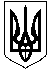 МІСЦЕВЕ САМОВРЯДУВАННЯПОКРОВСЬКА МІСЬКА РАДАДНІПРОПЕТРОВСЬКОЇ ОБЛАСТІ________________________________________________________________________________Р І Ш Е Н Н Я“03” вересня  2018 р.	№ 24( ІІ пленарного засідання 36  сесії  7 скликання)Додаток 1 							      до рішення ІІ пленарного засідання  							      36 сесії 7 скликання		  від  «03» вересня 2018 р. №24СКЛАДкомісії з ліквідації КЗ «Чортомлицька НСЗШ»Секретар міської ради			А.І.ПастухДодаток 2	до рішення ІІ пленарного засідання      36 сесії 7 скликання								від  «03» вересня 2018 р. № 24СКЛАДкомісії з реорганізації КДНЗ №18, КЗ «СЗШ №2»та КЗ «Олександрівська НСЗШСекретар міської ради			А.І.ПастухПро внесення змін до рішень міської ради34 сесії 7 скликання від 22.06.2018 №23 та 32 сесії 7 скликання від 27.04.2018 №38 (зі змінами та доповненнями)_________________________________________________________________У зв’язку зі змінами кадрового складу, з метою забезпечення реалізації рішення 34 сесії міської ради 7 скликання від 22.06.2018 №23 «Про ліквідацію комунального  закладу «Чортомлицька неповна середня загальноосвітня школа м. Покров Дніпропетровської області» та рішення 32 сесії міської ради 7 скликання від 27.04.2018 №38 «Про реорганізацію комунального дошкільного навчального закладу №18 «Барвінок» (ясел-садка) загального типу еколого-валеологічного спрямування м.Покров Дніпропетровської області та комунального закладу «Середня загальноосвітня школа №2 м.Покров Дніпропетровської області» та комунального закладу «Олександрівська неповна середня загальноосвітня школа м. Покров Дніпропетровської області» шляхом їх злиття у комунальний заклад «Навчально-виховне об’єднання (середня школа І-ІІІ ступенів – дошкільний навчальний заклад – позашкільний навчальний заклад) м.Покров  Дніпропетровської області» (зі змінами та доповненнями), керуючись статтями 19, 144 Конституції України та статтею 59 Закону України «Про місцеве самоврядування в Україні», міська рада В И Р І Ш И Л А:Внести зміни в персональний склад комісії з ліквідації КЗ «Чортомлицька НСЗШ», затвердженого пунктом 3  рішення 34 сесії міської ради 7 скликання від 22.06.2018 №23 «Про ліквідацію комунального закладу «Чортомлицька неповна середня загальноосвітня школа м. Покров Дніпропетровської області», згідно з додатком 1.Внести зміни в персональний склад комісії з реорганізації КДНЗ №18, КЗ «СЗШ №2» та КЗ «Олександрівська НСЗШ», затвердженого  пунктом 5 рішення 32 сесії міської ради 7 скликання від 27.04.2018 №38 «Про реорганізацію комунального дошкільного навчального закладу №18 «Барвінок» (ясел-садка) загального типу еколого-валеологічного спрямування м.Покров Дніпропетровської області та комунального закладу «Середня загальноосвітня школа №2 м.Покров Дніпропетровської області» та комунального закладу «Олександрівська неповна середня загальноосвітня школа м. Покров Дніпропетровської області» шляхом їх злиття у комунальний заклад «Навчально-виховне об’єднання (середня школа І-ІІІ ступенів – дошкільний навчальний заклад – позашкільний навчальний заклад) м.Покров  Дніпропетровської області» (зі змінами та доповненнями) в новій редакції ,  згідно з додатком 2.Управлінню освіти виконавчого комітету Покровської міської ради в установленому законодавством порядку письмово повідомити орган, що здійснює державну реєстрацію та подати необхідні документи для внесення змін до Єдиного державного реєстру юридичних осіб, фізичних осіб-підприємців та громадських формувань.Координацію роботи щодо виконання даного рішення покласти на начальника управління освіти Філіпову Т.Ю., контроль – на заступникаміськогоголови Бондаренко Н.О. та постійну депутатську комісію з питань соціального захисту та охорони здоров’я, освіти, культури та спорту, у справах молоді (Гончаренко Ю.О.).Міський голова								 О.М. ШаповалФіліпова Т.Ю., 42204№п/п ПІБ, ІНН Займана посада Посада в комісії з припинення 1Філіпова Тетяна Юріївна*****Начальник управління освіти виконавчого комітету Покровської міської ради Голова комісії2Гродецька Людмила Олександрівна*****Методист управління освіти виконавчого комітету Покровської міської ради Член комісії3Непомнєща Оксана Григорівна*****Директор комунального закладу «Чортомлицька неповна середня загальноосвітня школа м.Покров Дніпропетровської області»Член комісії4Венцель Ірина Миколаївна*****Голова профспілкового комітету працівників освіти міста, вчитель початкових класів КЗ «НВК №1»Член комісії5Чумак Олеся Сергіївна *****Головний бухгалтер централізованої бухгалтерії управління освіти виконавчого комітету Покровської міської радиЧлен комісії6Літун Тетяна Василівна*****Спеціаліст І категорії централізованої бухгалтерії управління освіти виконавчого комітету Покровської міської радиЧлен комісії№п/п ПІБ, ІНН Займана посада Посада в комісії з припинення 1Філіпова Тетяна Юріївна*****Начальник управління освіти виконавчого комітету Покровської міської ради Голова комісії2Гродецька Людмила Олександрівна*****Методист управління освіти виконавчого комітету Покровської міської радиЧлен комісії3Мякотіна Лариса Станіславівна*****Директор комунального закладу «Середня загальноосвітня школа №2 м.Покров Дніпропетровської області»Член комісії4Ревуцька Лілія Олександрівна*****Завідуюча  комунального дошкільного навчального закладу №18 (ясла-садок) загального типу еколого-валеологічного спрямування м.Покров Дніпропетровської областіЧлен комісії5ВенцельІрина Миколаївна*****Голова профспілкового комітету працівників освіти міста, вчитель початкових класів КЗ «НВК №1»Член комісії6Чумак ОлесяСергіївна*****Головний бухгалтер централізованої бухгалтерії управління освіти виконавчого комітету Покровської міської радиЧлен комісії7Літун Тетяна Василівна*****Спеціаліст І категорії централізованої бухгалтерії управління освіти виконавчого комітету Покровської міської радиЧлен комісії8Троценко Наталя Федорівна*****Директор комунального закладу «Олександрівська неповна середня загальноосвітня школа м.Покров Дніпропетровської області»Член комісії